Муниципальное бюджетное общеобразовательное учреждение«Степановская средняя общеобразовательная школа»Верхнекетского района Томской областиАДАПТИРОВАННАЯ РАБОЧАЯ ПРОГРАММАпо  русскому языкуСтоякиной Светланы Викторовны9 класс2022 – 2023 учебный год                                                Пояснительная записка      Адаптированная рабочая программа по русскому языку для 9 класса составлена в соответствии с правовыми и нормативными документами: - Закон РФ «Об образовании в Российской Федерации» от 29 декабря 2012 г. №273-ФЗ;- Приказ Министерства образования и науки Российской Федерации от 22 марта 2021 г. № 115 «Об утверждении Порядка организации и осуществления образовательной деятельности по основным общеобразовательным программам - образовательным программам начального общего, основного общего и среднего общего образования» (с изменениями на 11 февраля 2022 года);           - Приказ Министерства просвещения Российской Федерации от 23.12.2020 № 766 "О внесении изменений в федеральный перечень учебников, допущенных к использованию при реализации имеющих государственную аккредитацию образовательных программ начального общего, основного общего, среднего общего образования организациями, осуществляющими образовательную деятельность, утвержденный приказом Министерства просвещения Российской Федерации от 20 мая 2020 г. № 254" (Зарегистрирован 02.03.2021 № 62645);           - Постановление Главного государственного санитарного врача РФ
от 28 сентября 2020 г. N 28
"Об утверждении санитарных правил СП 2.4.3648-20 "Санитарно-эпидемиологические требования к организациям воспитания и обучения, отдыха и оздоровления детей и молодежи";- Письмо Министерства образования и науки Российской Федерации от 28 октября 2015 г. № 08-1786 «О рабочих программах учебных предметов»;- Примерная адаптированная основная общеобразовательная программа образования обучающихся с умственной отсталостью (интеллектуальными нарушениями)
(одобрена решением федерального учебно-методического объединения по общему образованию, протокол от 22.12.2015 N 4/15).     Программа    определяет содержание предмета, последовательность его прохождения.    Программа учитывает особенности познавательной деятельности умственно отсталых детей, направлена на разностороннее развитие личности учащихся, способствует их умственному развитию, обеспечивает гражданское, нравственное, трудовое, эстетическое и физическое воспитание.  Программа содержат материал, помогающий учащемуся достичь того уровня общеобразовательных знаний и умений, который необходим им для социальной адаптации.             Федеральный базисный план отводит 102 часа для образовательного изучения русского языка в 9 классе из расчёта 3 часов в неделю.  Цель: развитие коммуникативно-речевых навыков и коррекцию недостатков мыслительной деятельности.Задачи:- расширение представлений о языке как важнейшем средстве человеческого общения;- ознакомление с некоторыми грамматическими понятиями и формирование на этой основе грамматических знаний и умений;- использование усвоенных грамматико-орфографических знаний и умений для решения практических (коммуникативно-речевых) задач;- совершенствование навыка полноценного чтения как основы понимания художественного и научно-познавательного текстов;- развитие навыков речевого общения на материале доступных для понимания художественных и научно-познавательных текстов;- развитие положительных качеств и свойств личности.УМК: 1. Якубовская Э.В. Русский язык. 9 класс: учебник для общеобразовательных организаций, реализующих адапт. основные общеобразоват. программы / Э. В. Якубовская, Н. Г. Галунчикова. – 9-е изд., М.: Просвещение, 2022. 2. Якубовская Э. В. Русский язык. Методические рекомендации. 5–9 классы : учеб. пособие для общеобразоват. организаций, реализующих адапт. основные общеобразоват. программы / Э. В. Якубовская. – М.: Просвещение, 2020.Словари:Словарь русского языка / под ред. С.И.Ожегова.- М., .Орфографический словарь школьника.     Содержание обучения имеет практическую направленность: подготовить учащегося к непосредственному включению в жизнь, в трудовую деятельность в условиях современного производства. В программе принцип коррекционной направленности обучения является ведущим. В ней конкретизированы пути и средства исправления недостатков общего, речевого, и нравственного воспитания умственно отсталых детей в процессе овладения каждым учебным предметом.     Обучение   носит воспитывающий характер. Аномальное состояние ребенка затрудняет решение задач воспитания, но не снимает их. При отборе программного учебного материала учтена необходимость формирования  таких черт характера и всей личности в целом, которые помогут выпускникам стать полезными членами общества.Планируемые результаты освоения предмета «Русский язык» в 9 классеФормы и средства контроляТекущий контроль производиться на каждом уроке. Так же предусмотрены контрольные работы,  стартовый, рубежный и итоговый контроль.Содержание учебного предметаПриложение 1Календарно – тематическое планированиеПриложение 2График контрольных работПриложение 3Оценочные материалыОценка устных ответовПри оценке устных ответов по грамматике принимается во внимание: правильность ответа по содержанию, свидетельствующая об осознанности усвоения изученного материала; полнота ответа; умение практически применять свои знания; последовательность изложения и речевое оформление ответа.Оценка «5»: ученик обнаруживает понимание материала, может с помощью учителя обосновать, самостоятельно сформулировать ответ, привести необходимые примеры; допускает единичные ошибки, которые сам исправляет.Оценка  «4»:  ученик допускает неточности в подтверждении правил примерами и исправляет их с помощью учителя; делает некоторые ошибки в речи; при работе с текстом или разборе предложения допускает 1-2 ошибки, которые исправляет при помощи учителя.Оценка  «3»: обнаруживает знание и понимание основных положений данной темы, но излагает материал недостаточно полно и последовательно; допускает ряд ошибок в речи; затрудняется самостоятельно подтвердить правила примерами и делает это с помощью учителя; нуждается в постоянной помощи учителя. Оценка «2»: ученик обнаруживает незнание большей или наиболее существенной   части изученного материала; допускает ошибки в формулировке правил, искажающие их смысл; в работе с текстом делает грубые ошибки, не использует помощь учителя.Оценка письменных работ Контрольные диктанты должны содержать по 2-3 орфограммы на каждое правило.Объём текста контрольных работ:  9 класс – 45 -50 слов.  При  небрежном выполнении письменных работ, большом количестве исправлений , искажений в начертании букв и их соединений оценка снижается на один балл, если это не связано с нарушением моторики у детей. Оценка «5» -за работу без ошибок.            Оценка «4» - 1-3 ошибки.Оценка «3» -3-5 ошибок.                             Оценка «2» -6-8 ошибок.В письменных работах не учитываются одно - два исправления или одна пунктуационная ошибка. Наличие 3 исправлений или двух пунктуационных ошибок на изученное правило соответствует одной орфографической ошибке. Ошибки на не пройденные правила правописания также не учитываются.  За одну ошибку в диктанте считается:-повторение ошибок в одном и том же слове; две негрубые ошибки: повторение в слове одной и той же буквы; недописывание слов; пропуск одной части слова при переносе; повторное написание одного и того же слова в предложении. Замена согласных, искажение звукобуквенного состава слов (пропуски, перестановки, недописывание букв, замена гласных, грубое искажение структуры слова) - все однотипные специфические ошибки приравниваются к одной орфографической ошибке.Грамматический разборОЦЕНКА «5» - работа выполнена без ошибок или допущены исправления. ОЦЕНКА «4» - допущены 2 -3 ошибки.                                                                              ОЦЕНКА «3»- допускает 4-5 ошибок или не справляется с одним из заданий. ОЦЕНКА «2» - не справляется с большинством грамматических  заданий. Изложения и сочиненияИзложения и сочинения   только обучающего характера. Объём изложения  в 9 классе- 45-70 слов.  Изложение пишется  по готовому плану. При оценке изложений и сочинений учитывается правильность и последовательность передачи содержания. При проверке изложений и сочинений выводится одна оценка.  Оценка  «5» - за правильное, полное, последовательное изложение авторского текста без ошибок в построении предложений, употреблении слов; допускается 1-2 орфографические ошибки. Оценка «4» - за изложение или сочинение, написанное без искажений авторского текста, с пропуском второстепенных звеньев, не влияющих на понимание основного смысла, без ошибок в построении предложений; допускаются 3-4 орфографические ошибки.                                                                                                  Оценка «3» - за изложение или сочинение, написанное с отступлениями от авторского текста, с 2-3 ошибками в построении предложений и употреблении слов, влияющих на понимание смысла, с 5-6 орфографическими ошибками. Оценка «2»- за изложение или сочинение, в котором имеются значительные отступления от авторского текста (тема не раскрыта), имеется более 4-х ошибок в построении предложений и употреблении слов, более 6 орфографических ошибок.Допущенные немногочисленные исправления не учитываются при оценке изложения или сочинения.Приложение 4Контрольные работы1. Стартовый контроль.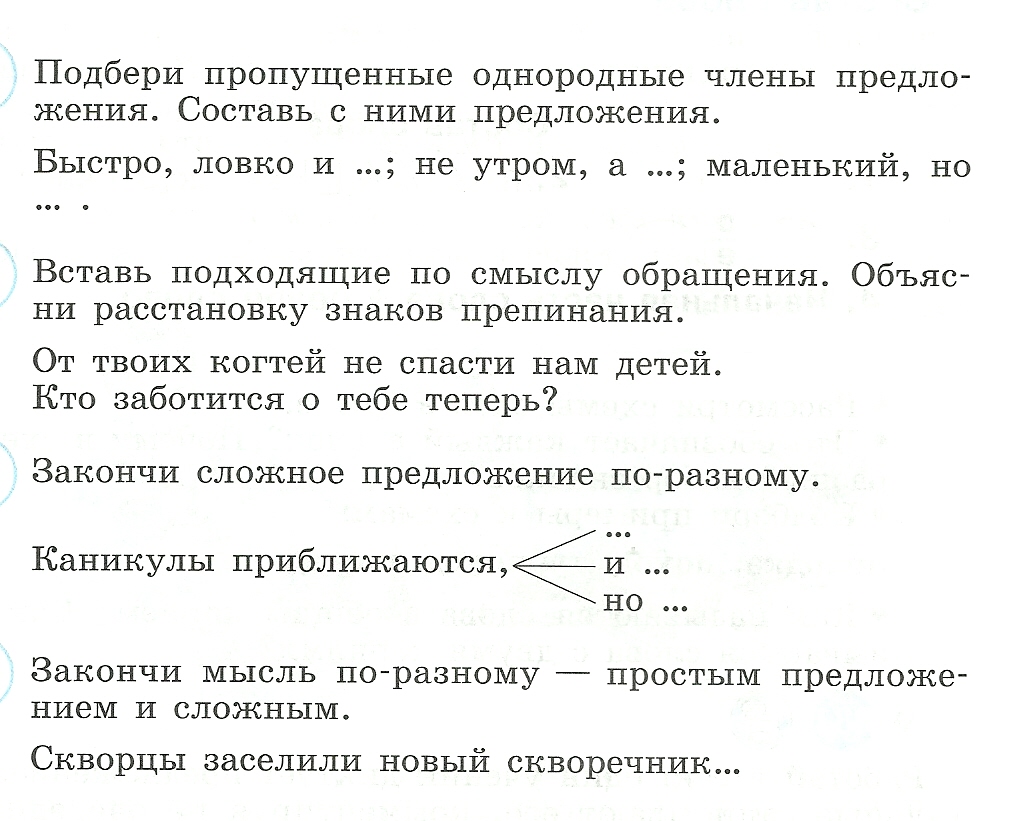 2. Контрольные вопросы и задания по теме: «Состав слова. Текст». Русский язык. 9 класс: стр.31. 3. Контрольные вопросы и задания по теме: «Существительное».Русский язык. 9 класс: стр. 54-55.4. Контрольные вопросы и задания по теме: «Прилагательное».Русский язык. 9 класс: стр. 80-81.5. Рубежный контроль.Задание 1.Вспомни, в каких случаях ставиться запятая между однородными членами предложения.О О О а О            О но О              О и О О                              О и О и О и О и О Задание 2.Дополни.Части сложного предложения разделяются на письме при помощи союзов __________ и без них.Задание 3.Запиши предложения. Составь схемы простого и сложного предложения.Я спустился к ручью.Ласточки строят гнездо под крышей, а дятлы гнездятся в дуплах.Задание 4. Найди однородные члены в предложении. Начерти схему.Наконец проклюнулись листочки у берёзки, тополя и осинки.К устному народному творчеству относятся и былины, и сказки, и песни.Задание 5. Найди обращение в предложении. В какой части предложения оно находится? Расставь запятые.Маша не смеши меня. Поздравляю Вас Ирина Ивановна.Мамочка обнимаю и целую тебя.Задание 6. Закончи мысль по-разному: простым предложением и сложным. Расставь правильно запятые.и скоро они вышли на опушку.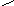 Дед повёл Ваню лесной тропкой  за ягодами.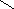 Задание 7.Прочитай. Соблюдает ли речевой этикет говорящий?. Исправь речь говорящего. Запиши предложение правильно.Вагон тронулся, и мужчина сказал: «Ну-ка потеснитесь, я сяду».Задание 8. Вставь пропущенные буквы в словарных словах.Рав_нство, р_справа, сб_рка_ _а, св_дет_льство, с_в_рш_нн_летний, с_знат_льн_сть.6. Контрольные вопросы и задания по теме «Глагол». Русский язык. 9 класс: стр. 135-136. 7. Итоговый контроль.Укажите, в каком значении употребляется в предложении слово «туча»?Туча солдат осадила училище, ну, форменная туча..А) «большое, темное густое облако»;Б) «грозящая беда, неприятность»;В) «множество, густая движущаяся масса».2. Укажите слово, в котором буква «Я» обозначает два звука.А  вяленый;Б) полянка;В) заячий.3. Укажите слово с чередующейся гласной в корне.А)  разменять;Б) помирить;В) замирать.4. В каком слове правописание приставки зависит от   глухости/звонкости звука, обозначаемого следующей после приставки буквой?А) вспоминают;Б) сдался;
в) просвет.5. В каком слове правописание суффикса определяется правилом: «В полных страдательных причастиях прошедшего времени  пишется две буквы Н»?А) изуродованных;Б) одиннадцатого;В) неожиданно.6. Укажите словосочетание со связью «согласование».А) солидно кашлянул;Б) тонкий звон;В) голос за стеной.7. Укажите грамматическую основу предложения:Кремовые шторы наглухо закрыли застекленную веранду.А) закрыли веранду;Б) шторы закрыли;В)  кремовые шторы закрыли.8. Укажите количество грамматических основ в предложении.Елена торопливо ушла вслед за ним в спальню, где на стене над кроватью сидел сокол на белой рукавице, где мягко горела зеленая лампа на письменном столе и стояли пастушки на фронтоне часов.А) 4;Б) 2;В) 3.9. Укажите верную характеристику предложения.Она пробормотала, сощурила сухие глаза и задумаласьА) сложное  бессоюзное предложение;Б) сложное предложение с разными видами связи;В) простое  предложение с однородными членами.10. Укажите сложносочиненное предложение.А) Она заснула, и мысли ее потухли, но Турбин еще долго мучился у себя в маленькой комнате.Б) Город жил странною, неестественной жизнью, которая уже не повторится в двадцатом столетии.В) Турбин выслушал мрачно, мрачно дернул щекой и ушел.В.       2. В.       3.В.     4. А       5. А.        6. Б.        7. Б.       8. А.         9. В.        10.  А.«Согласовано»Заместитель директора по УР  _____/ Н.В. Берёзкина                                 «Утверждено»Директор МБОУ«Степановская СОШ»_____/ Л.В. Гаврилова                           Приказ №                          от «31» 08.  2022 г.       Личностные результаты1) Осознание себя как гражданина России; формирование чувства гордости за свою Родину; 2) Воспитание уважительного отношения к иному мнению, истории и культуре других народов; 3) Сформированность адекватных представлений о собственных возможностях, о насущно необходимом жизнеобеспечении; 4) Овладение начальными навыками адаптации в динамично изменяющемся и развивающемся мире; 5) Овладение социально-бытовыми навыками, используемыми в повседневной жизни; 6) Владение навыками коммуникации и принятыми нормами социального взаимодействия; 7) Способность к осмыслению социального окружения, своего места в нем, принятие соответствующих возрасту ценностей и социальных ролей; 8) Принятие и освоение социальной роли обучающегося, проявление социально значимых мотивов учебной деятельности; 9) Сформированность навыков сотрудничества с взрослыми и сверстниками в разных социальных ситуациях; 10) Воспитание эстетических потребностей, ценностей и чувств; 11) Развитие этических чувств, проявление доброжелательности, эмоционально-нравственной отзывчивости и взаимопомощи, проявление сопереживания к чувствам других людей; 12) Сформированность установки на безопасный, здоровый образ жизни, наличие мотивации к творческому труду, работе на результат, бережному отношению к материальным и духовным ценностям;    13) Проявление готовности к самостоятельной жизни.Метапредметные результаты1. Умение вступать и поддерживать коммуникацию в разных ситуациях социального взаимодействия (учебных, трудовых, бытовых и др.); слушать собеседника, вступать в диалог и поддерживать его, использовать разные виды делового письма для решения жизненно значимых задач; использовать доступные источники и средства получения информации для решения коммуникативных и познавательных задач.2. Регулятивные учебные действия представлены умениями: принимать и сохранять цели и задачи решения типовых учебных и практических задач, осуществлять коллективный поиск средств их осуществления; осознанно действовать на основе разных видов инструкций для решения практических и учебных задач; осуществлять взаимный контроль в совместной деятельности; обладать готовностью к осуществлению самоконтроля в процессе деятельности; адекватно реагировать на внешний контроль и оценку, корректировать в соответствии с ней свою деятельность.3. Познавательные учебные действия:Дифференцированно воспринимать окружающий мир, его временно-пространственную организацию; использовать усвоенные логические операции (сравнение, анализ, синтез, обобщение, классификацию, установление аналогий, закономерностей, причинно-следственных связей) на наглядном, доступном вербальном материале, основе практической деятельности в соответствии с индивидуальными возможностями; использовать в жизни и деятельности некоторые межпредметные знания, отражающие несложные, доступные существенные связи и отношения между объектами и процессами.Предметные результатыМинимальный уровень: - знание отличительных грамматических признаков основных частей слова;- разбор слова с опорой на представленный образец, схему, вопросы учителя;- образование слов с новым значением с опорой на образец;- представления о грамматических разрядах слов; - различение изученных частей речи по вопросу и значению;- использование на письме орфографических правил после предварительного разбора текста на основе готового или коллективного составленного алгоритма;- составление различных конструкций предложений с опорой на представленный образец;- установление смысловых связей в словосочетании по образцу, вопросам учителя;- нахождение главных и второстепенных членов предложения без деления на виды (с помощью учителя);- нахождение в тексте однородных членов предложения;- различение предложений, разных по интонации;- нахождение в тексте предложений, различных по цели высказывания (с помощью учителя);- участие в обсуждении фактического материала высказывания, необходимого для раскрытия его темы и основной мысли;- выбор одного заголовка из нескольких предложенных, соответствующих теме текста;- оформление изученных видов деловых бумаг с опорой на представленный образец;- письмо небольших по объему изложений повествовательного текста и повествовательного текста с элементами описания (50-55 слов) после предварительного обсуждения (отработки) всех компонентов текста;- составление и письмо небольших по объему сочинений (до 50 слов) повествовательного характера (с элементами описания) на основе наблюдений, практической деятельности, опорным словам и предложенному плану после предварительной отработки содержания и языкового оформления.2. Достаточный уровень:- знание значимых частей слова и их дифференцировка по существенным признакам; - разбор слова по составу с использованием опорных схем; - образование слов с новым значением, относящихся к разным частям речи, с использованием приставок и суффиксов с опорой на схему;- дифференцировка слов, относящихся к различным частям речи по существенным признакам; - определение некоторых грамматических признаков изученных частей (существительного, прилагательного, глагола) речи по опорной схеме или вопросам учителя; - нахождение орфографической трудности в слове и решение орографической задачи (под руководством учителя);- пользование орфографическим словарем для уточнения написания слова;- составление простых распространенных и сложных предложений по схеме, опорным словам, на предложенную тему и т. д.;- установление смысловых связей в несложных по содержанию и структуре предложениях (не более 4-5 слов) по вопросам учителя, опорной схеме;- нахождение главных и второстепенных членов предложения с использованием опорных схем;- составление предложений с однородными членами с опорой на образец;- составление предложений, разных по интонации с опорой на образец; - различение предложений (с помощью учителя) различных по цели высказывания;- отбор фактического материала, необходимого для раскрытия темы текста;- отбор фактического материала, необходимого для раскрытия основной мысли текста (с помощью учителя);- выбор одного заголовка из нескольких предложенных, соответствующих теме и основной мысли текста;- оформление всех видов изученных деловых бумаг;- письмо изложений повествовательных текстов и текстов с элементами описания и рассуждения после предварительного разбора (до 70 слов);- письмо сочинений-повествований с элементами описания после предварительного коллективного разбора темы, основной мысли, структуры высказывания и выбора необходимых языковых средств (55-60 слов).№ п/пНаименование раздела, темыКол-вочасовСодержаниеКонтроль1.Повторение. Предложение. Текст.6     Простое предложение с однородными членами с бессоюзной и союзной связью. Союзы и, а, но. Знаки препинания.     Главные и второстепенные члены предложения в качестве однородных членов. Интонация перечисления и сопоставления. Паузы между однородными членами. Логическое ударение на сопоставляемых понятиях      Использование различных грамматических категорий (существительное, прилагательное, глагол) в качестве однородных членов.      Выделение в отрывке литературного произведения смысловых частей, средств связи предложений, образных выражений. Изложение текста.12.Состав слова. Текст10Корень. Однокоренные слова.   Приставка, суффикс, окончание. Разбор слова по составу.    Сложные слова. Образование сложных слов с соединительными гласными и без них. 13Части речи. 703.1Существительное13        Роль в речи. Расширение круга имен существительных за счет слов, обозначающих состояние человека и природы, события, действия, профессии людей, черту характера.   Существительные, близкие и противоположные по значению. Использование их в контексте.      Основные грамматические категории имени существительного – род, число, падеж, склонение. Правописание падежных окончаний имен существительных в единственном и множественном числе.       Несклоняемые существительные.13.2Прилагательное13Роль в речи. Расширение круга имен прилагательных за счет обозначения пространственного расположения предметов (близкий, далекий), оценочной характеристики (мужественный, добродушный).      Правописание родовых окончаний прилагательных.  Правописание падежных окончаний единственного и множественного числа.13.3Местоимение9Значение личных местоимений в речи. Лицо и число местоимений. Склонение местоимений. Правописание личных местоимений. Род местоимений 3-го лица единственного числа.   Личные местоимения единственного и множественного числа. 1,2,3-е лицо местоимений.Склонение и правописание личных местоимений единственного и множественного числа.Раздельное написание предлогов с местоимениями.13.4Глагол18Роль в речи.     Слова, близкие и противоположные по значению.  Неопределенная форма глагола на –ть, -чь, -ти.   Изменение глаголов по временам. Изменение глаголов по лицам.   Изменение глаголов в настоящем и будущем времени по лицам и числа (спряжение). Различение окончаний глаголов І и ІІ спряжения. Правописание безударных личных окончаний глаголов І и ІІ спряжения.   Правописание частицы не с глаголами. Значение отрицания.  Выделение из текста глагольной лексики с последующим восстановлением текста с опорой на эту лексику и средства связи.   Отбор глагольной лексики для предполагаемого текста повествовательного характера с опорой на картинку, на предложенную ситуацию. Использование слов, указывающих на последовательность событий, действий (сначала, потом, затем, наконец) или на их неожиданность (вдруг, внезапно).13.5Наречие8  Наречие как часть речи. Наречие изменяемая часть речи.    Значение наречий в речи. Образование наречий от прилагательных.Наречия противоположные и близкие по значению.    Наречия, отвечающие на вопрос: Как? Где? Когда? Куда? Откуда?3.6Числительное9Числительное как часть речи. Простые и составные числительные. Правописание числительных.4.Предложение. Текст10    Простое и сложное предложение. Подлежащее и сказуемое в простом и сложном предложении. Простое предложение с однородными членами.     Главные и второстепенные члены предложений в качестве однородных распространенные члены предложений в качестве однородных.                                   Распространенные однородные члены предложений.     Бессоюзное перечисление однородных членов, с одиночным союзом и, союзами а, но, повторяющимся союзом и. Знаки препинания при однородных членах.      Сложные предложения с союзами и, а, но и без союзов.      Обращение. Знаки препинания при обращении.15.Повторение6Состав слова.Части речи, имеющие общий корень.Словосочетания, состоящие из разных частей речи.Простые   и сложные предложения.Разбор простых и сложных предложений по членам предложений.1№Изучаемый раздел, тема урокаКоличество часовКалендарные срокиКалендарные сроки№Изучаемый раздел, тема урокаКоличество часовПланФактПовторение6 1. Простые предложения.1  02.092.Сложные предложения.1  05.093.Распространённые предложения.1  07.094. Составление сложных предложений.1  12.095.Обобщение и закрепление знаний по теме: «Предложение».1  14.096.Проверочная работа то теме: «Предложение».   Стартовый контроль.1  16.09Состав слова. Текст.107.Корень и однокоренные слова.1  19.098. Образование слов с помощью суффиксов.1  21.099.Образование слов с помощью приставок.1  23.0910.Правописание в корне и приставке.1   26.0911.Р/р. Составление рассказа по плану. «Ночевка в лесу»1 28.0912.Сложные слова.1  30.0913.Сложносокращенные слова.1  03.1014.Состав слова. Закрепление.1 05.1015.Р./р. Автобиография.107.1016.Контрольные вопросы и задания.110.10Части речи. Текст.70Существительное.1317.Значение предметности.1  12.1018.Существительные, близкие и противоположные по значению.1  14.1019.Существительные, обозначающие черты характера.1  17.1020.Использование существительных для сравнения одного предмета с другим.1   19.1021.Р./р. Деление текста на части по плану.1  21.1022.Склонение существительных в единственном и множественном числе.1  24.1023.Правописание безударных окончаний существительных.1  26.1024.Знакомство с несклоняемыми существительными.1   28.1025.Сочетание прилагательных с несклоняемыми существительными.1 07.1126.Употребление глаголов в прошедшем времени с несколькими существительными.1  09.1127.Существительное. Закрепление знаний.1  11.1128.Р./р. Составление текста.1 14.1129.Контрольные вопросы и задания.1  16.11Прилагательное1330.Прилагательное.   Значение признака предмета.1  18.1131.Употребление прилагательных в прямом и переносном значении.1  21.1132.Употребление прилагательных в прямом и переносном значении.1  23.1133.Согласование прилагательных с существительными.1   25.1134.Правописание падежных окончаний прилагательных.1 28.1135.Прилагательные, обозначающие признак по принадлежности.1  30.1136.Склонение прилагательных а мужском и среднем роде на – ий, -ы.1  02.1237.Склонение прилагательных в женском роде на – ья.1  05.1238.Склонение прилагательных во множественном числе на – ьи.1  07.1239.Склонение прилагательных. Закрепление знаний.1   09.1240.Склонение прилагательных. Закрепление знаний.1 12.1241.Р./р. Составление объяснительной записки.1 14.1242.Контрольные вопросы и задания.1  16.12Местоимение9 43.Значение местоимений в речи.1  19.1244.Употребление местоимений в тексте.1  21.1245.Лицо и число местоимений.1  23.1246.Изменение местоимений по падежам.1   26.1247.Правописание местоимений с предлогами.1 28.1248.Правописание местоимений 3-го лица.1  09.0149.Местоимение. Закрепление знаний.1  11.0150.Р./р. Деловое письмо. Письмо бабушке.1 13.0151.Рубежный контроль.1  16.01Глагол18 52.Глагол. Значение действий предмета.1  18.0153.Глаголы, близкие и противоположные по значению.1  20.0154.Использование глаголов для выражения сравнения.1  23.0155.Употребление глаголов в прямом и переносном значении.1   25.0156.Р./р. Устное сочинение по картине В.Д. Поленова «Московский дворик».1 27.0157.Употребление глаголов со значением отрицания.1  30.0158.Выделение глаголов в неопределенной форме.1  01.0259.Правописание глаголов в неопределенной форме.1 03.0260.Различие по лицам и числам.1  06.0261.Изменение формы, лица и числа глагола.1  08.0262.Правописание глаголов 2-го лица единственного числа.1  10.0263.Повелительная форма глагола.1   13.0264.Правописание глаголов в повелительной форме.1 15.0265.Правописание глаголов в повелительной форме.1  17.0266.Использование в речи глаголов в повелительной форме.1  20.0267.Правописание глаголов. Закрепление знаний.1 22.0268.Глагол. Закрепление знаний1  27.0269.Контрольные вопросы и задания.1  01.03Наречие9 70.Наречие как часть речи.1  03.0371.Наречия, противоположные и близкие по значению.1  06.0372.Употребление наречий с глаголами, обозначающими речевую деятельность.1  10.0373.Употребление сочетаний наречий с глаголами в прямом и переносном значениях.1   13.0374.Правописание наречий с глаголами – а и - о на конце.1 15.0375.Правописание наречий с глаголами – а и - о на конце.1  17.0376.Различие наречий и прилагательных.1  29.0377.Наречие. Закрепление знаний.1 31.0378.Наречие. Закрепление знаний.1  03.04Числительное879.Числительное как часть речи.1  05.0480.Простые и составные числительные.1  07.0481.Словосочетания с числительными.1  10.0482.Правописание числительных от 5 до 20 и 30.1   12.0483.Правописание числительных от 50 до 80; от 500 до 900.1 14.0484.Различие числительных с мягким знаком (ь) на конце и в середине слова.1  17.0485.Правописание числительных 90, 200, 300, 400.1  19.0486.Числительные. Закрепление знаний.1 21.04Предложение. Текст10 87.Различие простых и сложных предложений.1  24.0488.Союз  и  в простых и сложных предложениях.1  26.0489.Сложные предложения с союзом что.1  28.0490.Сложные предложения с союзом   чтобы.1   03.0591.Сложные предложения с союзом  потому что.1 05.0592.Сложные предложения с союзом  когда.1  10.0593.Сложные предложения. Закрепление знаний.1  12.0594.Сложные предложения. Закрепление знаний.1 15.0595.Предложение. Закрепление знаний.1 17.0596.Итоговый контроль.119.05Повторение6 97. Состав слова.1  22.0598.Части речи, имеющие общий корень.1  24.0599.Словосочетания, состоящие из разных частей речи.1100.Простые   и сложные предложения.1  101.Разбор простых и сложных предложений по членам предложений.1 102.Предложение. Итоговый урок.1 №ТемаДата Стартовый контроль.16.09.Контрольные вопросы и задания по теме: «Состав слова. Текст».10.10.Контрольные вопросы и задания по теме: «Существительное».16.11Контрольные вопросы и задания по теме: «Прилагательное».16.12Рубежный контроль.16.01. Контрольные вопросы и задания по теме «Глагол». 01.03Итоговый контроль.24.05